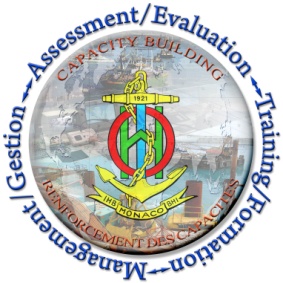 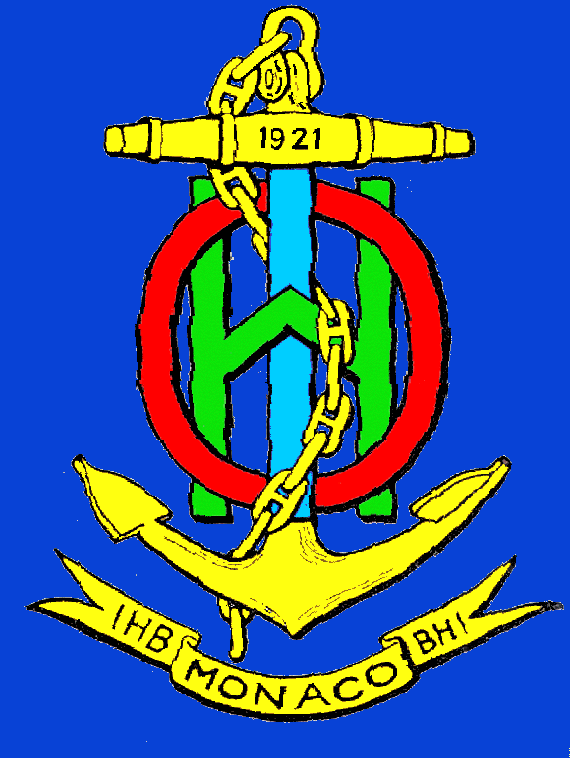 IHO CAPACITY BUILDING PROJECTCANDIDATE APPLICATION FORMAttachment: Candidate's Curriculum Vitae (if requested in the call for nomination)STATEMENT BY THE NATIONAL HYDROGRAPHER OrAPPROPRIATE NATIONAL AUTHORITYThe Hydrographer () of   requests the IHO to consider this Application Form and confirms that he/she is fully aware of the following conditions which apply to this application: The candidate (if selected) once the training has been successfully completed, he/she will continue to work in the field of the training received.The IHO Capacity Building Fund will support the items so agreed and indicated in the relevant Circular Letter or Invitation Letter. Insurances, visa and any other expenses are not covered by the IHO Capacity Building Fund. They are the responsibility of the institution submitting the application. Should a selected candidate not be able to participate in the course for any reason he/she will be replaced by a candidate from the waiting list and NOT by an applicant from the same country.Passport and Visa are the responsibility of the applicant or the applicant’s administration. Where the IHO Secretariat is informed less than 1 month before the start of the course that a selected candidate is unable to participate  in the course, his/her sponsoring institution will be required to refund the  IHO Capacity Building Fund any expenses already incurred by the IHO.  The Application Form should reach the IHO Secretariat no later than  and should be addressed to:CBSC SecretaryInternational Hydrographic BureauEmail: cba@iho.int with copy to info@iho.int or Fax:  +377 93 10 81 401. Project characteristics (filled by the IHO Secretariat or project leader)1. Project characteristics (filled by the IHO Secretariat or project leader)1. Project characteristics (filled by the IHO Secretariat or project leader)Type of project:Type of project:Name of the project:Name of the project:Venue:Venue: -  - Period:Period:From  to 2. Personal information (filled by applicant)2. Personal information (filled by applicant)2. Personal information (filled by applicant)Title:Family name:First name:Nationality:Date of birth:Place of birth:3. Address direction (filled by applicant)3. Address direction (filled by applicant)3. Address direction (filled by applicant)Address:Address:Address: –  – Address:Telephone:() () Fax:() () e-mail4. Present position and description of duties (filled by applicant)4. Present position and description of duties (filled by applicant)4. Present position and description of duties (filled by applicant)5. Experience in Hydrography and Cartography (filled by applicant)5. Experience in Hydrography and Cartography (filled by applicant)5. Experience in Hydrography and Cartography (filled by applicant)6. Candidate's future plans for application of the training/participation (filled by applicant)6. Candidate's future plans for application of the training/participation (filled by applicant)6. Candidate's future plans for application of the training/participation (filled by applicant)7. Date and signature of the applicant7. Date and signature of the applicant7. Date and signature of the applicantDate: Name: Signature: